Nastavení místnosti:¨Záložka CO:Obsahuje NS nájemce a NS pronajímatele (vlastníka=areálu)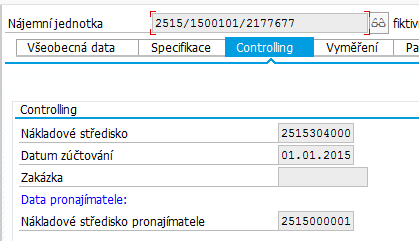 Zúčtovací předpis: obsahuje NS nájemce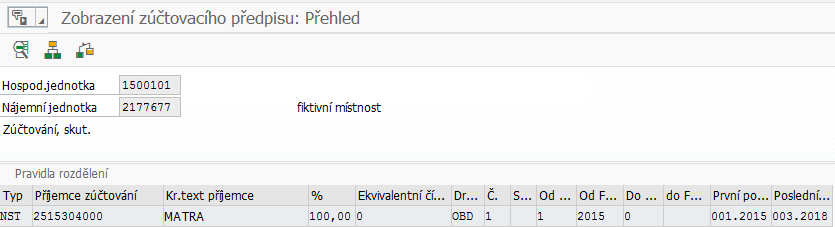 Náklady před zúčtováním (po RESCE jsou primární (5* a 6*/reálné) náklady na NO= nájemních objektech: zůstatek nákladů na místnostech před rozúčtováním: 28.863,09 Kč.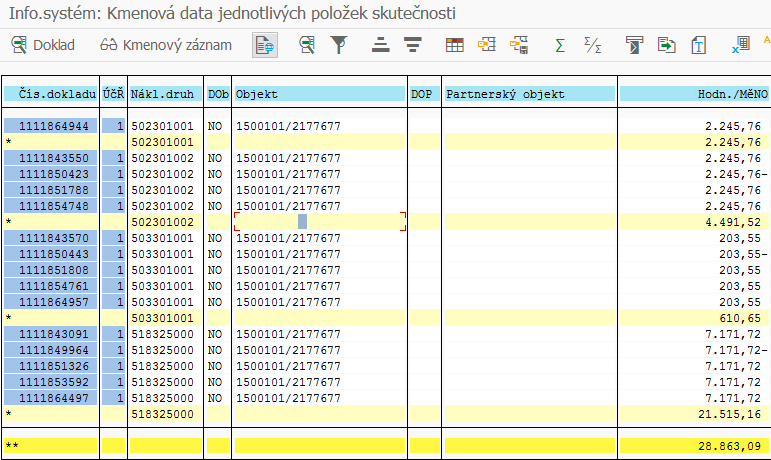 Provedu RECOSEVAR – posbírá primární náklady z NO a zúčtuje je na NS nájemce v sekundárních nákl. Druzích, avšak reálným účtováním (7* a 8*/reál) – ve stejné výši: 28.863,09 Kč.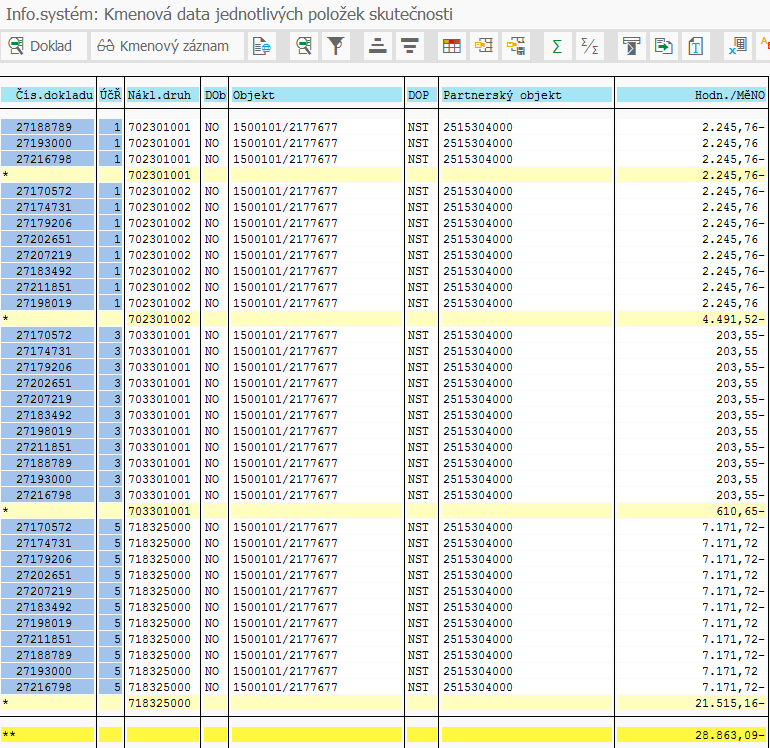 Provedení NOVÉ transakce ZRE_NAJEMCE:Transakce posbírá zůstatky na NS nájemce a zúčtuje je ve stejné výši nákladů 28.863,09 Kč. Po provedení účtování je zůstatek reálných nákladů na NS nájemce nulový!!! (co přišlo v 5*, bylo odúčtováno v 7*):NS areálu (vlastníka) v sekundárních nákladech / reálné zaúčtování (7* a 8* / REAL)Statistická ZAK nájemce v sekundárních nákladech / statistické zaúčtování (7* a 8* / STAT)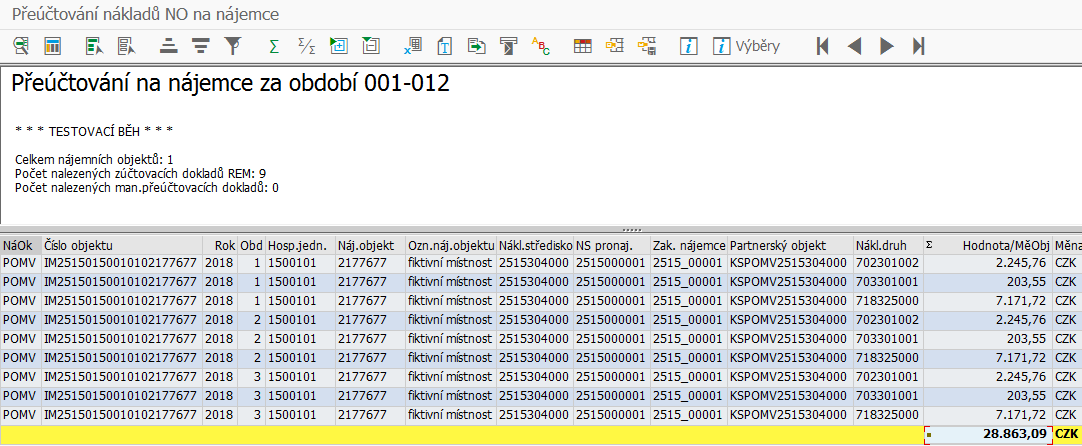 Vysvětlivky: Nákl. Středisko nájemce – uvedené ve zúčtovacím předpisuNákladové stř. vlastníka (areálu) – uvedené v KZ NO na záložce ControllingStatistická zakázka nájemce – uvedená ve KZ NS – Adr4Po provedení transakce systém zobrazí protokol a vypíše seznam !!!Controllingových!!! dokladů, pod nimiž je zaúčtováno.Doklady je možno zobrazit pomocí sestavy KSB1:Odúčtovali jsme z NS nájemce (DAL) – Bezp.odborNáklady jsme naúčtovali reálnými náklady na NS vlastníka (MD) – MATRA a zároveň statisticky na ZAK nájemce – Bezp.odbor.Zůstatek NS Nájemce je 0,-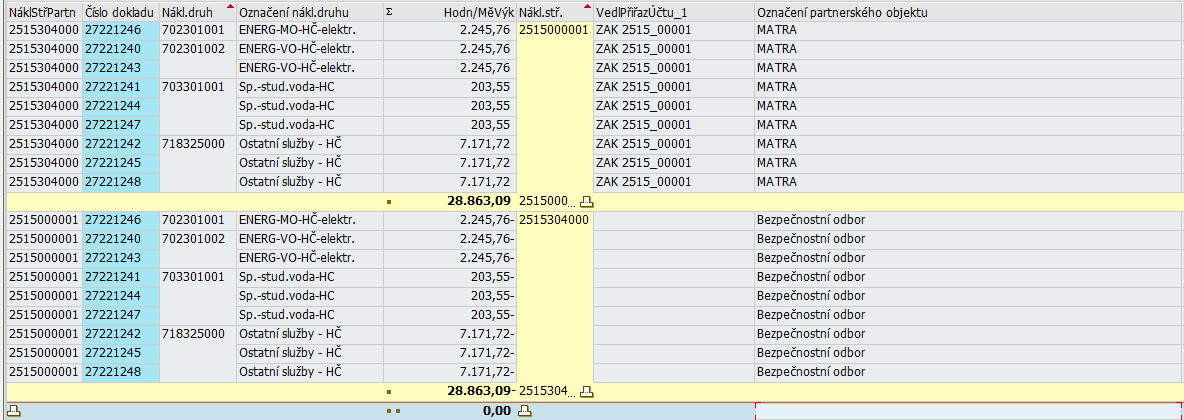 Kontrola nákladů na zakázce Bezp. odboru:Typ zaúčtování: 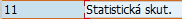 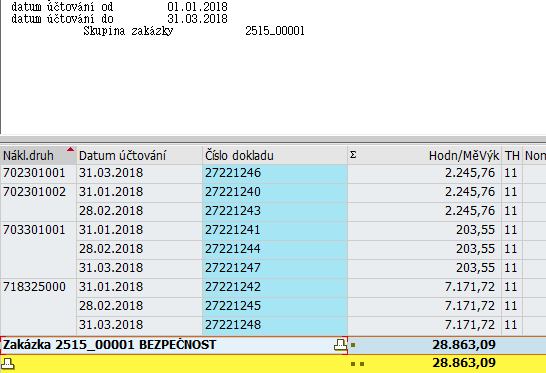 Závěr:Testování provedeno s pozitivním výsledkem a bez výhrad. Řešení je možno převést do produktivního provozu a zahájit jeho užívání.